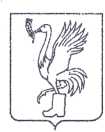 СОВЕТ ДЕПУТАТОВТАЛДОМСКОГО ГОРОДСКОГО ОКРУГА МОСКОВСКОЙ ОБЛАСТИ141900, г. Талдом, пл. К. Маркса, 12                                                            тел. 8-(49620)-6-35-61; т/ф 8-(49620)-3-33-29 ИНН 5078016823    ОГРН 1075010003936                                                   e-mail: org-taldom@yandex.ru                                                                                                                                                                         Р Е Ш Е Н И Еот 28 марта  2024_ г.                                                                        №__31___┌                                           ┐О согласовании передачи помещений в безвозмездное пользование Административной комиссии № 16 Талдомского городского округаВ соответствии с Федеральным законом от 6 октября 2003 года № 131-ФЗ «Об общих принципах организации местного самоуправления в Российской Федерации», руководствуясь ст. 47 Устава Талдомского городского округа Московской области зарегистрированного в Управлении Министерства юстиции Российской Федерации по Московской области 24.12.2018 года № RU 503650002018001, рассмотрев обращение главы Талдомского городского округа Московской области от 20.03.2024 г. № 578, Совет депутатов Талдомского городского округа Московской областиРЕШИЛ:Согласовать передачу помещений в безвозмездное пользование Административной комиссии № 16 Талдомского городского округа Московской области для выполнения функциональных обязанностей, расположенных по адресу: Московская область, г. Талдом, ул. Красноармейская, д. 3 на 2-ом этаже (№ 13,38,39), общей площадью 72,2 кв.м., сроком с 01.04.2024 по 31.03.2025 гг.2. Контроль исполнения настоящего решения возложить на председателя Совета депутатов Талдомского городского округа Московской области М.И. Аникеева.Председатель Совета депутатовТалдомского городского округа	     М.И. АникеевГлава Талдомского городского округа                                                                                               Ю.В. Крупенин